Name: __________________________________________________ Date: ______________ Period: _______Dichotomous Key Practice A.  Find and match the scientific names of the organisms’ common names using the following key: Use this Dichotomous Key for Part A:B.  Answer the following questions using the scientific names from the animals listed in Part A:  Which organisms would you like to sing with? ________________________________________________Which organisms would you like to eat? _____________________________________________________Which organisms would you like to play with? ________________________________________________Which organisms would you stay away from? _________________________________________________Which organisms have a pleasant odor? ______________________________________________________Which organisms have an unpleasant odor? ___________________________________________________Which organisms do you see during the holidays? ______________________________________________Which organisms possess valuable fashion items (i.e. jewelery)? __________________________________Which organisms are you likely to see on a farm? ______________________________________________Which organisms are you likely to see at Sea World? ___________________________________________Which organisms are likely to make you itchy? ________________________________________________C. Use the Candy Dichotomous Key to identify the "scientific names" of the 3 pieces of candy: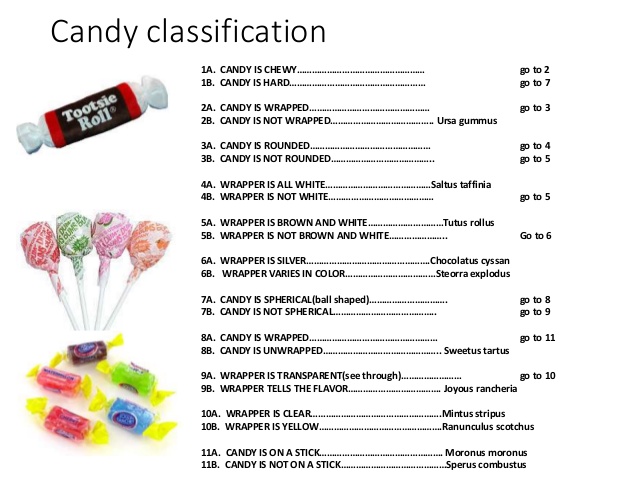 D. Use the Dichotomous Key to identify these leaves. List the common name on the line provided under each leaf.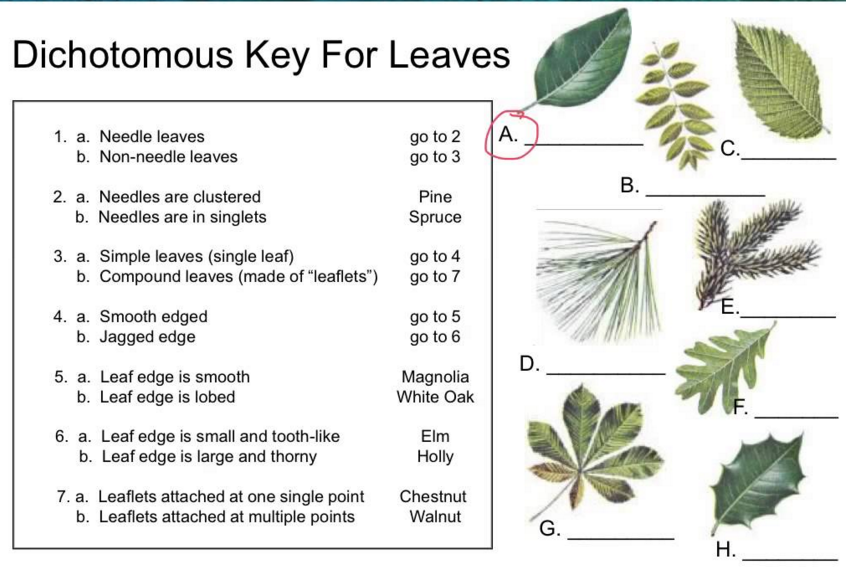 Common NameScientific NameCommon NameScientific Name1. dog8. turkey2. shark9. oyster3. pine tree10. mosquito4. skunk11. mushroom5. canary12. cow6. dolphin13. ivy7. eagle14. rose1.	animal	not an animalgo to 2go to 112.	has wings	no wingsgo to 3go to 63.	has feathers	no feathersgo to 4Ochloerotatus taeniorhynchus4.	flies high	does not fly highgo to 5Meleagris gallopavo5.	often yellow	not yellowSerinus canariaHaliaeetus leucocephalus6.	lives in water	lives on landgo to 9go to 77.	has fluffy fur	no fluffy furgo to 8Bos taurus 8.	common pet	not a common petCanis familiarisMephitis mephitis 9.	has fins	no finsgo to 10Haematopus ostralegus  10.	razor sharp teeth	pegged, pointy teethCarcharodon carchariasTursiops truncates  11.	green	not greengo to 12go to 1312.	grows tall	does not grow tallPinus ponderosaRhus toxicodendron 13.	can be poisonous	not poisonousBoletus edulisRosa sylvestrisCommon NameScientific Name1. Tootsie Roll2. Dum Dums3. Jolly Ranchers